                                      “WESTON ACADEMY”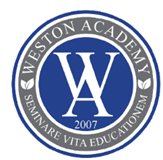 Organización Año Escolar 2016MARZOMes de Formación de Comunidades de CursoFECHAACTIVIDADLunes 07Inicio año escolar 2016Pre-kínder y Kínder: de 08:30 a 12:00 horas. Primero Básico y Segundo Básico: de 08:30 a 13:00 horas. Tercero Básico a Cuarto Medio: de 08:30 a 13:30 horas.Martes 08Horario normal de clasesInicio funcionamiento casino del colegio.Día internacional de la mujerMartes 15Reunión Apoderados Pre básica.(Pre kínder y kínder) 19:00 hrsMiércoles 16Reunión Apoderados I Ciclo (1° y 2° básicos)19:00 hrs.Lunes 21Reunión de apoderados II Ciclo (3° Y 4° básicos) 19:00 hrsMartes 22Reunión de apoderados II Ciclo (5° Y 6° básicos) 19:00 hrsMiércoles 23Reunión de apoderados III Ciclo (7° a IV medio) 19:00 hrsJueves 24“Generando Comunidad” Actividad por curso en vísperas de semana santa.